Découpe les mots et place-les au bon endroit :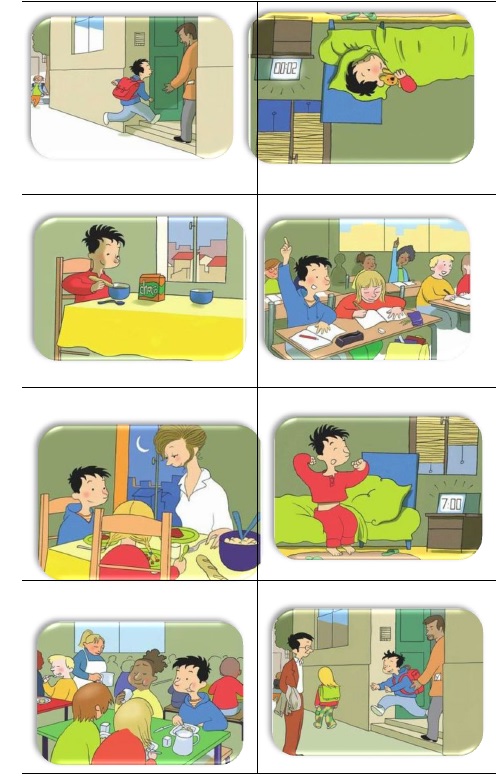 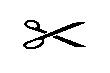 Associe les outils de mesure du temps aux activités correspondantes : Je l’utilise pour savoir combien de temps je dois me brosser les dents.Je l’utilise pour savoir à quelle vitesse court mon copain.Je l’utilise pour savoir si mon train va arriver bientôt.Je le programme pour me lever à l’heure demain matin.J’y entoure le jour de mon anniversaire.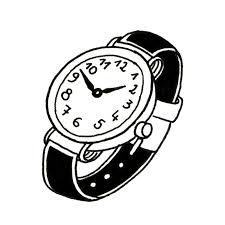 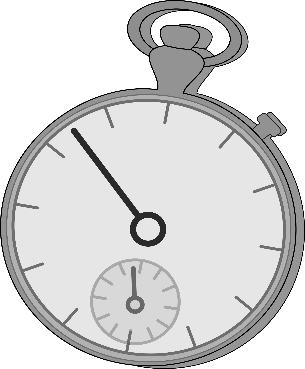 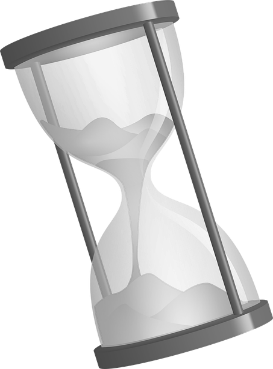 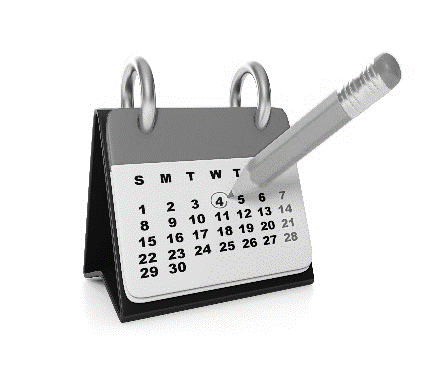 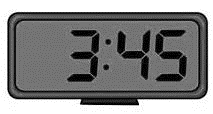 Ecris le nom des jours de la semaine au-dessus des activités représentées : lundi, mercredi, jeudi, vendredi, samedi, dimanche.CompétencesLe caractère cyclique des joursComparer, estimer, mesurer des durées avec différents outils de mesure du temps.La semaine est divisée en jours.....................................................................................................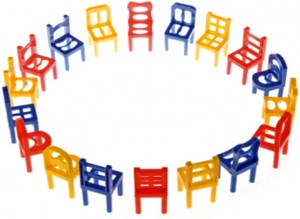 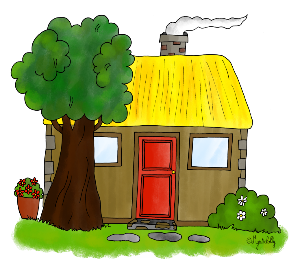 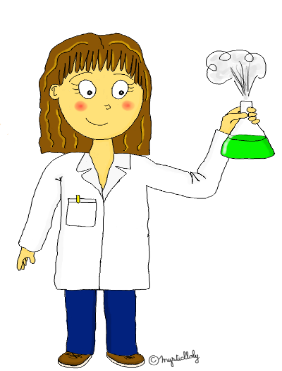 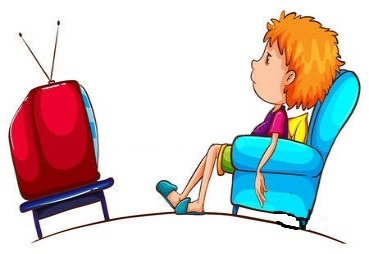 